Отчет о результатах самообследованиямуниципального бюджетного дошкольного образовательного учреждения «Байцуровский детский сад «Чебурашка»за 2017   годСодержание……………………………………………………………………………………..21. АНАЛИЧИТЕСКАЯ ЧАСТЬ…………………………………………….……………….3                                                                                                                            . Оценка образовательной деятельности……………………………………..………………….4 1.2. Оценка системы управления организации……………………………………….……… 8                                                                                                               1.3. Содержания и качества подготовки воспитанников……………………………….....…10                                                                                     1.4. Оценка организации учебного процесса…………………………………………………11 1.5. Оценка востребованности выпускников…………………………………………………12                                                                                  1.6. Оценка качества кадрового, учебно-методического, библиотечно-информационного обеспечения…………………………………………………………………………………..…14                                 1.7. Оценка материально-технической базы………………………………………………….16                                                                                                                                                    1.8.  Оценка функционирования внутренней системы оценки качества образования……172. АНАЛИЗ ПОКАЗАТЕЛЕЙ ДЕЯТЕЛЬНОСТИ ОРГАНИЗАЦИИ, ПОДЛЕЖАЩЕЙ САМООБСЛЕДОВАНИЮ………………………………………………………………….19  2.1. Результаты анализа показателей деятельности………………………….………………19ВведениеРуководствуясь пунктом 3 части 2 статьи 29 Федерального закона от 29 декабря 2012г. №273 - ФЗ «Об образовании в Российской Федерации», приказом Министерства образования и науки Российской Федерации от 14 июня 2013 № 462 «Об утверждении порядка проведения самообследования образовательной организацией», приказом Министерства образования и науки Российской Федерации (Минобрнауки России) от 10 декабря 2013 г. N 1324 "Об утверждении показателей деятельности образовательной организации, подлежащей самообследованию", было проведено самообследование за  2017 г.Самообследование - представляет собой самооценку деятельности образовательной организации и призвано способствовать развитию системы внутреннего контроля за содержанием и качеством образовательного процесса. При проведении самообследования решались следующие задачи:получение объективной информации о состоянии образовательного процесса в образовательном Учреждении;выявление положительных и отрицательных тенденций в образовательной деятельности;установление причин возникновения проблем и поиск путей их устранения.Общая характеристика МБДОУ. Муниципальное бюджетное дошкольное образовательное учреждение «Байцуровский детский сад «Чебурашка»,  сокращенное  название МБДОУ «Байцуровский детский  сад «Чебурашка».  Функционирует с 1985 года. Учредителем  Учреждения  является администрация Борисовского района. Координацию и контроль деятельности учреждения осуществляет управление образования администрации Борисовского района.  Учреждение имеет лицензию на осуществление образовательной деятельности,  регистрационный номер  6457, серия 31ЛО1  № 0001106 от 02 февраля 2015 г.  выданная Департаментом образования Белгородской области; свидетельство о государственной аккредитации ДД 001751, регистрационный  номер  2965, от 16 июня 2010 года.   МБДОУ расположено по адресу: 309353, Белгородская область,  Борисовский район, с. Байцуры, ул.Молодежная, д. 28.       Телефон 8(47246)-59-1-81. Электронная почта: chebyrachka28@mail.ru Официальный сайт: http://mdou-baycuri.ruДошкольное образовательное учреждение    является    звеном      муниципальной     системы    образования Борисовского района.        Здание детского сада не типовое, одноэтажное. Расположено вдали от промышленных предприятий.        Вблизи детского сада расположены:  МБОУ «Байцуровская ООШ», МКУК «Байцуровский СДК» и Байцуровская модельная библиотека.                  МБДОУ  «Байцуровский детский  сад «Чебурашка»  осуществляет образовательную деятельность по примерной  общеобразовательной программе дошкольного образования «От рождения до школы» под редакцией  Н.Е.Вераксы,  Т.С.Комаровой, М.А.Васильевой,   2014 год, на основании, которой разработана основная образовательная программа МБДОУ  «Байцуровский детский  сад «Чебурашка»  на  2014 – 2019 гг.         Режим работы детского сада 12 часов с 7.00 до 19.00, выходные дни – суббота, воскресенье.Оценка образовательной деятельности.                                                                                                                                                                     В детском саду функционирует  1 разновозрастная группа (с  2 до 7 лет):                                                                         Структура и комплектование  группы в 2017 годуУсловия осуществления образовательного процессаДОУ функционирует в режиме развития в рамках реализации Программы развития МБДОУ. Программа развития разработана с целью: оптимизации воспитательно-образовательного процесса, обновления содержания образования в рамках внедрения ФГОС ДО, разработки системы поддержки одаренных детей, развития оптимальной среды для развития здорового образа жизни воспитанников, развития педагогического потенциала для обеспечения высокого качества образовательного процесса, улучшения инфраструктуры ДОУ.    В течение учебного года деятельность ДОУ была направлена на обеспечение непрерывного, всестороннего и своевременного развития ребенка. Основная образовательная программа ДОУ разработана в соответствии с Федеральным законом «Об образовании в Российской Федерации», «Федеральным государственным образовательным стандартом дошкольного образования», «Санитарно-эпидемиологическими требованиями к устройству, содержанию и организации режима работы дошкольных образовательных учреждений», а так же  с учетом особенностей образовательного учреждения МБДОУ «Байцуровский детский сад «Чебурашка», возрастных особенностей, образовательных потребностей и запросов воспитанников и семьи.                                                                                                                                                    На основе ООП ДОУ разработаны рабочие программы по каждой образовательной области.  Они  определяют содержание и организацию воспитательно-образовательного процесса и направлены на формирование общей культуры, развития физических, интеллектуальных и личностных качеств, формирование предпосылок учебной деятельности, обеспечивающих социальную успешность, сохранение и укрепление здоровья детей. Основная Образовательная Программа ДОУ  решает задачи по воспитанию культурного, свободного, уверенного в себе человека, с активной жизненной позицией, стремящегося творчески подходить к решению различных жизненных ситуаций, имеющего свое мнение и умеющего отстаивать его. Приоритетное направление деятельности ДОУ по реализации программы предусматривает физическое  и художественно – эстетическое развитие ребенка.Цели деятельности ДОУ по реализации ООП ДО является -                                                                         - создание благоприятных условий для полноценного проживания ребенком дошкольного детства,     формирование основ базовой культуры личности, всестороннее развитие психических и        физических качеств в соответствии с возрастными и индивидуальными особенностям;    - подготовка к жизни в современном обществе, обучению в школе, обеспечение безопасности     жизнедеятельности дошкольника в тесном сотрудничестве с семьями воспитанников.Достижение целей обеспечивает решение следующих задач:                                                                      - охрана и укрепление физического и психического здоровья детей, в том числе их             эмоционального благополучия;- обеспечение равных возможностей для полноценного развития каждого ребенка в период    дошкольного детства независимо от места жительства, пола, нации, языка, социального статуса,     психофизиологических и других особенностей;- обеспечение преемственности целей, задач и содержания образования, реализуемых в рамках    образовательных программ различных уровней (далее - преемственность основных   образовательных программ дошкольного и начального общего образования);                                                  - создание благоприятных условий развития детей в соответствии с их возрастными и    индивидуальными особенностями и склонностями, развитие способностей и творческого    потенциала каждого ребенка как субъекта отношений с самим собой, другими детьми, взрослыми   и миром;- формирование социокультурной среды, соответствующей возрастным, индивидуальным,    психологическим и физиологическим особенностям детей;- обеспечение психолого-педагогической поддержки семьи и повышение компетентности    родителей (законных представителей) в вопросах развития и образования, охраны и укрепления     здоровья детей.Руководствуясь Православным компонентом дошкольного образования к ООП ДО в разновозрастной  группе решались следующие задачи:                                                                                       - объединение обучения и воспитания в целостный образовательный процесс на основе духовно – нравственных и социокультурных ценностей и принятых в обществе правил и норм поведения в    интересах человека, семьи, общества;                                                                                                                       - развитие нравственных качеств, таких как послушание, терпение, трудолюбие и милосердие,  целомудрие, доброжелательность, отзывчивость, понимание и сопереживание чувствам других    людей и т.д.;                                                                                                                                                  - развитие самостоятельности и ответственности за свои поступки на основе представлений о         нормах христианской этики.                                                                                                                 Программа сформирована в соответствии с принципами и подходами, определёнными ФГОС. Кроме того, при разработке Программы учитывались принципы и подходы её формирования, определённые главной целью комплексной образовательной программы «От рождения до школы» (под редакцией  Н.Е.Вераксы, Т.С.Комаровой, М.А.Васильевой  ).Содержание Программы учитывает возрастные и индивидуальные особенности контингента детей, воспитывающихся в образовательном учреждении.Планирование образовательной деятельности (Рабочие программы)  разработаны по всем дисциплинам учебного плана ДОУ в соответствии с нормативным локальным актом. Планирование образовательной деятельности (Рабочие учебные программы)  введены в действие  с 01.09.2017 г., соответствуют ФГОС ДО. На 31.05.2017 г. программы реализованы в полном объеме. Свою педагогическую деятельность воспитатели проектируют, основываясь на стандарты нового поколения. Необходимо отметить, что образовательная деятельность осуществляется на протяжении всего времени нахождения ребенка в группе. Это:- Совместная (партнерская) деятельность педагога с детьми:- Образовательная деятельность в режимных моментах;- Организованная  образовательная деятельность;- Самостоятельная деятельность детей.Образовательная деятельность осуществляется в различных видах деятельности, представляющие определенные направления развития и образования детей (образовательные области):* Социально-коммуникативное развитие;                                                                                                                     * Познавательное развитие;* Речевое развитие;                                                                                                                                                          * Художественно-эстетическое развитие;* Физическое развитие.Содержание образовательных областей реализуется в различных видах деятельности:- игровая, включая сюжетно-ролевую игру, игру с правилами и другие виды игр;- коммуникативная (общение и взаимодействие с взрослыми и сверстниками);- познавательно-исследовательская (исследования объектов окружающего мира и         экспериментирования с ними);- восприятие художественной литературы и фольклора,- самообслуживание и элементарный бытовой труд;- конструирование из разного материала, включая конструкторы, модули, бумагу, природный и      иной материал;- изобразительная (рисование, лепка, аппликация);- музыкальная (восприятие и понимание смысла музыкальных произведений, пение,                           музыкально-ритмические движения, игры на детских музыкальных инструментах);- двигательная (овладение основными движениями) формы активности ребенка. Оценка организации образовательной деятельности.  Всего обработанных анкет - 15     Соответствие уровня оказания образовательных услуг ожиданиям родителей      Всего обработано анкет – 18Вывод: ДОУ функционирует в соответствии с действующим законодательством РФ. Оценка системы управления организации      Управление ДОУ осуществляется в соответствии с Федеральным законом № 273 - ФЗ «Об образовании в Российской Федерации», иными законодательными актами Российской Федерации и Уставом МДОУ на основе сочетания принципов единоначалия и коллегиальности, обеспечивающих государственно-общественный характер управления дошкольным образовательным учреждением.Управляющая система состоит из двух структур, деятельность которых регламентируетсяУставом ДОУ и соответствующими положениями.I структура – общественное управление:Управляющий совет.Педагогический совет.Общее собрание работников Учреждения.Общее родительское собраниеВ соответствии с «Законом об образовании в Российской Федерации» № 273 ФЗ в ДОУ создан коллегиальный орган самоуправления Совет родителей (законных представителей) воспитанников. Составлен план работы, имеются протоколы заседаний.Было проведено два общих собрания родителей.  В мае «Итоги работы за год», в октябре «Готовность ДОУ к новому учебному году», «Адаптация детей в ДОУ». На общих родительских собраниях обсуждались организационные вопросы, а также вопросы, касающиеся организации воспитательно-образовательного процесса в детском саду. В разновозрастной группе в течение учебного года по плану проводились родительские собрания на различные темы.Была организована работа по подписанию документов для аттестации педагогов, оказана методическая помощь воспитателям в организации и составлении конспектов мероприятий к открытым просмотрам согласно годовым задачам.                                                                                                   Педсовет является постоянно действующим коллегиальным органом управления педагогической деятельностью детского сада, целью работы которого является развитие и совершенствование образовательного и воспитательного процесса, повышения профессионального мастерства педагогов. В рамках работы Педсовета рассматривались вопросы формирования грамматического строя речи детей дошкольного возраста, развитие творческих способностей детей в процессе конструирования, экологическое воспитание дошкольников, обсуждались и утверждались годовой план работы, летний оздоровительной план, образовательная программа ДОУ и др.В отчетном 2017 году было проведено 2  общих собрания трудового коллектива, в ходе которых сотрудники были ознакомлены с отчетом комиссии по ОТ о выполненной работе за 2017  год, с отчетом выполнения соглашения по ОТ за 2017 год, с итогами работы за 2017 год и планом летней оздоровительной работы.II структура – административное управление, имеющее линейную структуру:Первый уровень - единоличным исполнительным органом Учреждения является заведующий  Яковенко Галина Петровна, которая осуществляет текущее руководство деятельностью Учреждения. Заведующий действует от имени Учреждения, без доверенности представляет его интересы на территории Российской Федерации и за ее пределами. Права и обязанности заведующего Учреждением, его компетенция в области управления Учреждением определяются в соответствии с законодательством об образовании и Уставом Учреждения, а также должностной инструкцией.Заведующий отвечает за сохранность здания ДОУ и имущества, организует материально-техническое снабжение, обеспечивает чистоту и порядок в помещениях детского сада и на участке, противопожарную и антитеррористическую безопасность, охрану труда и организацию труда обслуживающего персонала.Второй уровень управления - осуществляют воспитатели, а также обслуживающий персонал. На этом уровне объектами управления являются дети и их родители. Режим управления МБДОУ - режим развития.Стратегическое управление осуществляет заведующий детского сада совместно с общим собранием трудового коллектива и общественно-государственными органами управления, в которых имеются представители от разновозрастной группы детского сада. На этом уровне решаются принципиальные по важности вопросы в жизни детского сада: разработка образовательной программы и программы развития, разработка Устава и локальных актов, организация помощи по укреплению материально - технической базы в группе, определение путей достижения избранных целей. Обеспечивается гласность и открытость в работе детского сада.Вывод: Система управления соответствует целям и содержанию деятельности ДОО, и предоставляет возможность участия в управлении детским садом всех участников образовательного процесса1.3.Оценка содержания и качества подготовки воспитанников.Для выявления целесообразности и эффективности построения образовательного процесса ДОУ, с учетом требований ФГОС ДО педагогов в группе   два раза в год проводилась педагогическая диагностика.Целью проведения педагогической диагностики является:- определение эффективности построения педагогического процесса в разновозрастной группе;- анализ причин и факторов, влияющих на качество усвоения программного материала и педагогическую работу в целом;- внесение корректировки в образовательный процесс.В целом программный материал успешно усвоен в разновозрастной группе, однако при изучении качества усвоения программного материала по образовательным областям, можно сделать следующие выводы:Наиболее успешно усвоен программный материал по образовательным областям «Социально-коммуникативное развитие» и «Художественно-эстетическое развитие». Наибольшие трудности возникли при усвоении образовательных областей «Познавательное развитие» и «Речевое развитие».  В целом в разновозрастной группе каждая образовательная область была усвоена в необходимом объеме. Это свидетельствует о том, что педагогический состав МБДОУ уделяет внимание усвоению каждой образовательной области, как во время непосредственно образовательной деятельности, так и во время режимных моментов, самостоятельной деятельности детей, в процессе работы с родителями. Развитие всесторонних способностей, удовлетворение творческих интересов и возможностей – одно из важных направлений в современном образовательном процессе дошкольника. Ежегодно воспитанники ДОУ активно участвуют в различных конкурсах на муниципальном и региональном уровнях  и становятся победителями и призерами. 		Достижения воспитанников МБДОУ за 2017 учебный годПомимо участия в муниципальных  конкурсах, воспитанники нашего ДОУ с огромным интересом принимают участие в проводимых в детском саду ежемесячных выставках детских рисунков и поделок.Реализуя принципы индивидуализации образовательного процесса в 2017 учебном году в ДОУ реализовывались   познавательно-исследовательские проекты, большинство из которых носили экологический характер: « Огород на окне». Кроме познавательно-исследовательских проектов в ДОУ реализовывались: здоровьесберегающий проект  «Солнце, воздух и вода- наши лучшие друзья» и проект, направленный на патриотическое воспитание дошкольников «Памятные уголки нашей (малой) Родины». Участниками проектов были не только воспитанники и педагоги ДОУ, но и самое активное участие в них принимали родители.Результатом слаженной работы всего педагогического коллектива ДОУ стало то, что к концу года у большинства  детей, посещающих детский сад, сформировались в соответствии с возрастом целевые ориентиры. Каждый ребёнок ДОУ смог раскрыть свои творческие возможности, способности и таланты.Вывод: Содержание и качество подготовки воспитанников соответствует требованиям основной образовательной программы  дошкольного образования.1.4. Оценка организации учебного процессаУчебный процесс в ДОУ  построен с учетом возрастных и индивидуальных особенностей воспитанников по основным направлениям развития детей – физическому, социально-коммуникативному, познавательному, речевому и художественно-эстетическому.Образовательный процесс реализуется в форме игры, познавательной и исследовательской деятельности, в форме творческой активности, обеспечивающей художественно-эстетическое развитие ребенка. Образовательный процесс реализуется через совместную деятельность детей и взрослых (организованная регламентированная деятельность и образовательная деятельность в режимных моментах) и самостоятельную деятельность детей. Содержание образовательного процесса реализуется на основе рабочих программ педагогов. В работе ДОУ используются следующие педагогические технологии: - проблемное обучение, - игровые технологии, - проектная деятельность, - коллективное обучение, - здоровьесберегающие технологии.Взаимодействуя с семьями воспитанников для более качественного воспитания и образования  детей, в ДОУ проводятся мероприятия по образованию родителей (законных представителей) в форме бесед, круглого стола, тематических встреч, конкурсов.Вывод: образовательный процесс в ДОУ организован в соответствии с требованиями, предъявляемыми законодательством к дошкольному образованию и направлен на сохранение и укрепление здоровья воспитанников, предоставление равных возможностей для полноценного развития каждого ребенка1.5. Оценка востребованности выпускниковАнализ  содержания и качества подготовки воспитанников.             В МБДОУ «Байцуровский детский сад «Чебурашка» в 2017 учебном году 3 выпускника. По данным опроса родителей выпускников, в МБОУ «Грузсчанская СОШ» поступило 2 человека, в МБОУ «Байцуровская ООШ» 1 человек.    Все выпускники прошли диагностическое обследование, в ходе которого получены следующие результаты: с высоким уровнем готовности к школьному обучению – 70 % выпускников, со средним – 30 %.     Таким образом, общая готовность детей МБДОУ «Байцуровский детский сад «Чебурашка» к школьному обучению находится на уровне выше среднего. Данный результат получен вследствие тесного сотрудничества воспитателей группы, социальными партнёрами (МБОУ «Грузсчанская СОШ», МБДОУ «Байцуровска ООШ»), родителями (законными представителями выпускников). Педагогический коллектив учитывает возможность разностороннего общения детей и преемственность образовательной деятельности детского сада со школами микрорайона в контексте расширения социокультурной и образовательной среды.     Также следует отметить наличие детей с низким уровнем готовности, что связано со слабой посещаемостью данной категории детей.      Наряду с вышеизложенным выработаны пути решения:- индивидуализировать процесс образования в отношении детей с низкой посещаемостью;- скорректировать работу с родителями (законными представителями) по их взаимодействию с МБДОУ «Байцуровский детский сад «Чебурашка».Помимо ежегодной диагностики уровня готовности воспитанников ДОУ к школьному обучению, в рамках сотрудничества детского сада со школой, ведется сбор информации об успеваемости выпускников в начальной школе. Выпускники нашего МБДОУ преимущественно посещают МБДОУ «Грузсчанская СОШ».       Социокультурные, экономические и иные преобразования, происходящие в современном обществе, предполагают обновление содержания образования детей.  В связи с введением Федерального государственного образовательного стандарта дошкольного образования и Федеральных государственных стандартов в систему школьного образования  осуществление преемственности детского сада и школы в настоящее время происходит за счет построения новой модели выпускника, представленной в основной образовательной программе Учреждения в виде совокупности целевых ориентиров дошкольного образования, которые представляют собой социально-нормативные возрастные характеристики возможных достижений ребенка на этапе завершения уровня дошкольного образования.С целью совершенствования работы в данном направлении методическая служба Учреждения ежегодно проводит  педагогическую диагностику готовности детей  к обучению в школе по методикам: педагогическая диагностика готовности детей к школе Л.Е. Журовой, Е.Э. Кочуровой и др., «Готовность ребенка к школе» Т. Нежновой.В результате проведенной в мае 2017 года диагностики  установлено, что качество уровня готовности детей подготовительной к школе группы к обучению в школе составляет 2,1 балла, что соответствует среднему уровню готовности. 	Для выявления уровня сформированности внутренней позиции школьника, с детьми была проведена беседа о школе, разработанная автором Т. Нежновой.По результатам беседы установлено, что большая часть детей данной подгруппы находится на начальной стадии формирования внутренней позиции школьника, их привлекает в основном внешняя атрибутика школьной жизни.На основании всего вышеизложенного можно сделать выводы о том, что в данной подготовительной группе подготовка детей к школьному обучению находилась на среднем уровне, так как и в том и в другом задании, группа в общем набрала средние баллы, педагоги уделяли внимание всем аспектам школьной готовности, но в недостаточном объеме.Помимо ежегодной диагностики уровня готовности воспитанников ДОУ к школьному обучению, в рамках сотрудничества детского сада со школой села, ведется сбор информации об успеваемости выпускников в начальной школе. Выпускники нашего МБДОУ преимущественно посещают МБОУ «Грузсчанская СОШ» и МБОУ «Байцуровская ООШ»Результаты таблицы позволяют сделать выводы о том, что в  прошлом учебном году качество подготовки выпускников  к школьному обучению находилось на высоком уровне. Показатель 70% указывает на то, что большинство выпускников в первом классе смогли грамотно  использовать полученные в детском саду знания, в результате чего учатся на «4» и «5».                                                      1.6. Оценка качества кадрового , учебно – методического,библиотечно – информационного обеспечения.В 2017 учебном году Учреждение было укомплектовано в полном объёме педагогическими кадрами, согласно штатного расписания. Образовательный процесс в Учреждении осуществляют 2 педагога, из них:  2 – воспитателя (в т.ч. 2- муз. руководителя).Образовательный ценз  педагогических работников Учреждения свидетельствует об их  теоретической и практической профессиональной  подготовке. В учреждении все педагогические работники имеют специальное педагогическое образование, из них 1 педагог – среднее специальное (50%), второй  педагог – высшее (50%).В 2017 учебном году педагогический коллектив ДОУ продолжил повышение свой профессиональной компетенции в условиях внедрения Федерального государственного образовательного стандарта дошкольного образования. Оба педагога прошли процедуру аттестации на первую категорию. Педагоги вовлечены в работу по самообразованию, активно участвуют  в работе творческих групп, принимают участие в профессиональных и творческих  конкурсах,  как на муниципальном уровне, так и на уровне ДОУ. В 2017 учебном году педагоги, повышая свой профессиональный уровень, принимали активное участие,  как в территориальных, так и во всероссийских конкурсах, в методических объединениях, семинарах на муниципальном уровне.Конкурсы профессионального мастерства (заочные)Два педагога, включая заведующего МБДОУ,  за  2017  год приняли участие в работе МО, секциях различной направленности (в том числе августовские), 1 педагог осуществил открытый показ непосредственно образовательной деятельности в рамках семинара для воспитателей ДОУ. Возрастной ценз педагогов составляет: от 30 до 35 лет -  1 человек (50%); от 45 до 55 лет – 1 человек (50%), что указывает на то, что коллектив составляют опытные педагоги, но имеется тенденция к привлечению к работе молодых специалистов.Одним из положительных моментов кадровой	 политики является отсутствие вакансий на должности педагогов. Результаты говорят о том, что коллектив детского сада включен в активную творческую деятельность, педагоги совершенствуют своё профессиональное мастерство, что положительно сказывается на престиже и рейтинге  детского сада и способствует успешному внедрению ФГОС ДО в образовательный процесс МБДОУ.         Методическая работа в детском саду направлена на повышение профессионального мастерства педагогов, развитие творческого потенциала педагогического коллектива, которые выступают гарантами повышения качества и эффективности учебно-воспитательного процесса в целом. Для реализации этих задач ДОУ используются формы и методы обучения педагогов: педагогические советы, семинары, самообразовательная работа педагогов, аттестация, консультирование, открытые просмотры, педагогические выставки, проектная деятельность, работа творческих групп. Активные методы обучения позволяют сформировать знания, умения и навыки путем вовлечения педагогов в активную познавательную деятельность: деловые игры, творческие задания, конкурсы, решение педагогических ситуаций, моделирования.                                            В методическом отделе ДОУ имеется достаточное количество методической и художественной литературы по следующим разделам:                                                                                                                          - Управление ДОУ                                                                                                                                                            - Педагогика и психология                                                                                                                                                 - Учебные программы                                                                                                                                                      - Методическая литература по всем направлениям развития воспитанников                                                               - Работа с родителями                                                                                                                                                       - Периодические подписные издания                                                                                                                              - Художественная литература в соответствии с ОПП.                                                                                                          В детском саду имеется выход в интернет. Администрация ДОО постоянно использует в своей работе интернет - ресурсы (проведение мониторинга, отчеты, справки, получение информации, работа с сайтом, с системой «электронный детский сад»).                                                                                                            Имеется свой сайт, где размещена вся информации в соответствии со ст.29. Имеется Положение «Об официальном сайте в сети Интернет», приказом заведующего назначен ответственный за размещение информации на сайте  Дмитренко Е.В. Информация на сайте периодически обновляется. Вся работа в ДОО  строится на открытости и доступности.                                                                                   Ежегодно проводятся собрания для родителей, где знакомим родителей с нормативно-правовой базой, с достижениями. На Совете родителей предоставляются вся информация о работе ДОО (локальные акты, план финансово-хозяйственной деятельности, отчеты, документы по организации питания и др.).                                                                                                                                        На  стендах в ДОО размещена следующая информация:                                                                                                   - Устав МБДОУ «Байцуровский детский сад «Чебурашка»- Лицензия на осуществление образовательной деятельности- Списочный состав педагогического и административного персонала- Часы работы, часы приема.- Телефоны, адрес сайта, электронной почты- Информация о порядке оплаты, взимаемой с родителей за содержание ребенка- информация о порядке обращения и выплаты компенсации части родительской платы за    содержание ребенка.                                                                                                                                                                  На стендах в группе имеется информация о режиме дня, меню на каждый день, рубрики: «Для вас родители», «Советы по воспитанию и развитию дошкольников», выставки творческих работ и т.д.                                                                                      Информационное обеспечение ДОО строится на принципе открытости и доступности, позволяющее повышение обмена информации в воспитательно-образовательном процессе, в административно-хозяйственном управлении.1.7. Оценка материально – технической базы      В дошкольном учреждении создана материально-техническая база для жизнеобеспечения и развития детей, ведется систематически работа по созданию предметно-развивающей среды. В здании детского сада  имеется электрическое отопление, вода, канализация, сантехническое оборудование, которое находится  в удовлетворительном состоянии.                                                                                В детском саду имеется:                                                                                                                                                     - 1  групповая комната и 1 спальная комната оснащенные  детской мебелью, всем необходимым оборудованием и игровой мебелью. Имеется большое количество развивающих игр и дидактических пособий, разнообразный строительный материал, - в группе есть игровые уголки, уголки природы, уголки по ПДДТ,   телевизор, комплект детских музыкальных инструментов, фонотека, различные виды театров, необходимый спортивный инвентарь;                                                                                                                                                                     - методический отдел, укомплектованный учебно-методическими пособиями, методической литературой, специализированными журналами  для педагогов, детской художественной литературой, дидактическими пособиями;                                                                                                                                                      - санитарная комната;- приемная;                                                                                                                                                             - пищеблок,- столовая.                                                                                                                                                                      ДОУ оснащено необходимым техническим оборудованием: компьютером, принтером, ксероксом - сканером.                                                                                                                                                             При создании предметно-развивающей среды воспитатели учитывают возрастные, индивидуальные особенности детей своей группы. Предметная пространственная развивающая среда всех помещений оптимально насыщена, оказывает стимулирующее воздействие на процесс детского развития и саморазвития, социализации и коррекции. В 2017 году пополнен раздаточно-обучающий, развивающий и игровой фонд для воспитанников.                                                                                                                                                                                  В МБДОУ приняты меры по обеспечению условий безопасного пребывания детей. Учреждение оборудовано АПС, подключено к пульту МЧС ЕДДС-01, оформлены договоры с соответствующими организациями, имеются первичные средства пожаротушения: огнетушители, соблюдаются требования к содержанию эвакуационных выходов. Соблюдаются требования к содержанию эвакуационных выходов. Изданы приказы об обеспечении пожарной безопасности. Назначены ответственные лица, утверждены инструкции действий при возникновении пожара, список лиц, осуществляющих инструктаж и практические занятия по отработке плана эвакуации.Согласно плана проводятся учебные пожарные эвакуации.Подведением итогов проходит на педагогических советах и оперативных совещаниях. Предметно-пространственная среда способствует всестороннему развитию дошкольников.В ДОУ соблюдаются правила по охране труда, и обеспечивается безопасность жизнедеятельности воспитанников и сотрудников. 1.8. Оценка функционирования внутренней системы оценки качества образованияВнутренняя система оценки качества предоставляемых услуг осуществляется в целях непрерывного системного анализа и оценки состояния и перспектив развития образовательной деятельности в МБДОУ «Байцуровский детский сад «Чебурашка». Процесс внутренней системы оценки качества образования регулируется внутренними локальными актами, проводится в соответствии с годовым планированием с использованием качественного методического обеспечения. Результаты оценивания качества образовательной деятельности используются для корректировки образовательного процесса и условий образовательной деятельности и повышения качества образования. Внутренний мониторинг осуществлялся в соответствии с утвержденным планом - графиком в виде оперативного, тематического и итогового мониторинга.        Документы, регламентирующие функционирование внутренней системы оценки качества образования:                                                                                                                                                                      - Положение о контрольной деятельности в МБДОУ «Байцуровский детский сад «Чебурашка»;                            - План контроля в МБДОУ «Байцуровский детский сад «Чебурашка»  на 2016/2017 учебный год;                             - раздел «Изучение и контроль деятельности ДОУ» в годовом плане работы.                          В течение года проводился мониторинг по следующим направлениям: Комплексная проверка готовности дошкольного учреждения к новому учебному году. Тематический контроль по теме: «Система работы ДОУ по организации питания» Тематический контроль по теме: «Организация игровой деятельности дошкольников, как метод социально-личностного развития ребёнка »Тематический контроль «Обеспечение рационального уровня двигательной активности у детей  средствами физкульитурно-оздоровительных технологий» Адаптация вновь прибывших детей к условиям ДОО. Анализ здоровья воспитанников.Организация и проведение режимных процессов (умывание, прием пищи, одевание - раздевание, организация сна (укладывание, подъем). Организация и проведение режимных моментов (прогулка, самостоятельная игровая деятельность). Организация и проведение физкультурно-оздоровительных мероприятий (НОД, спортивные развлечения, утренняя гимнастика, закаливающие мероприятия). Мониторинг личных достижений воспитанников и членов педагогического коллектива. Мониторинг образовательного процесса в МБДОУ. Мониторинг родительской общественности об удовлетворённости качеством оказания услуг педагогическим коллективом ДОО. Мониторинг родительской общественности в рамках взаимодействия с родителями по вопросам образования ребёнка и непосредственного вовлечения родителей в образовательную деятельность.По итогам всех мониторингов, подводился анализ с рекомендациями для сотрудников. Все итоги мониторинга рассматривались на Педагогическом совете, Общем собрании работников.  В ДОУ создана функциональная, соответствующая законодательным и нормативным требованиям внутренняя система оценки качества, позволяющая своевременно корректировать различные направления деятельности ДОУ.Перспективы развития ДОУ:                                                                                                                                       1. Пополнение в детском саду предметно-развивающей среды, отвечающей требованиям и поставленным задачам.                                                                                                                                                  2. Повышение профессионального уровня педагогов, обеспечивающего обстановку доброжелательного сотрудничества с детьми и родителями. 2.1. Результаты анализа показателей деятельности МБДОУ «Байцуровский детский сад «Чебурашка»,  подлежащей самообследованию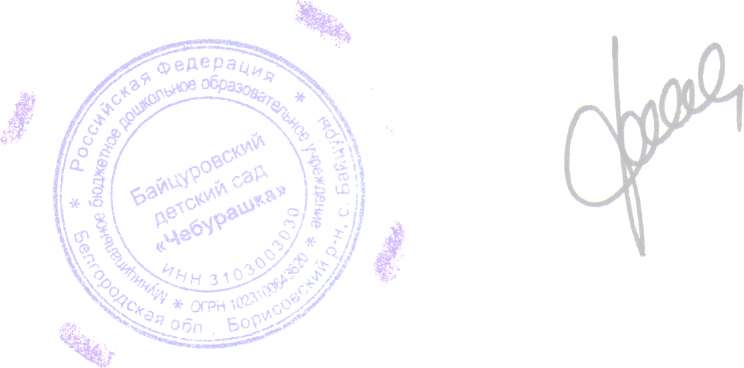 Заведующий МБДОУ «Байцуровский детский сад «Чебурашка»                                                     Яковенко Г.П.РАССМОТРЕНОНа заседании Управляющего СоветаМБДОУ «Байцуровский детский сад «Чебурашка»Протокол №3 от17 апреля  2018 г.№Наименование группКоличество группНаполняемость группыНаполняемость группы№Наименование группКоличество группна начало годана конец года1разновозрастная группа (с  2 до 7 лет)1 18 детей18 детейИТОГОИТОГО118           18Соответствие показателей развития детей ожиданиям родителейКоличество по ДОУ Количество по ДОУ Соответствие показателей развития детей ожиданиям родителейчеловек       %доля родителей, удовлетворенных успехами своего ребенка в дошкольном учреждении15 100 %доля родителей, не вполне удовлетворенных успехами своего ребенка в дошкольном учреждении0 0 %доля родителей, не удовлетворенных успехами своего ребенка в дошкольном учреждении0 0 %Соответствие уровня оказания образовательных услуг ожиданиям родителей Количество по ДОУКоличество по ДОУСоответствие уровня оказания образовательных услуг ожиданиям родителей человек   %доля родителей, полагающих уровень образовательных  услуг высоким15100 %доля родителей, полагающих уровень образовательных  услуг средним00 %доля родителей, полагающих уровень образовательных  услуг низким0 0 %Учебно-исследовательская деятельность детей Учебно-исследовательская деятельность детей Учебно-исследовательская деятельность детей Наименование конкурса ФИО ребенкаРезультаты участия Всероссийский уровеньВсероссийский уровеньВсероссийский уровеньМуниципальный уровеньМуниципальный уровеньМуниципальный уровеньРайонная конкурс-выставка «Зимняя фантазия» Милько ДарьяЦыганко Валерия3 место3 местоГод201720172017Количество детей выпущенных в школу333Уровни готовности к школевысокийсреднийнизкийУровни готовности к школе30%60%10%Успевают на «4» и «5»70%70%70%Кол-во педагогов всегоИз них имеют Из них имеют Всего педагогов, имеющих данные категории% педагогов, имеющих высшую и первую квалифик. категорииКол-во педагогов всегоПервую категориюВысшую категориюВсего педагогов, имеющих данные категории% педагогов, имеющих высшую и первую квалифик. категории2202100%Наименование творческих конкурсов с указанием его уровняНаименование творческих конкурсов с указанием его уровняРезультаты участияМуниципальныйМуниципальный «Творческая личность»1 место Дмитренко Е.В. Выставка цветов                  3 место Зозуля Т.А.3 место  Дмитренко Е.В.«Зимняя фантазия»                    3 место Зозуля Т.А.2 место Дмитренко Е.В.1. Образовательная деятельность:Единица измеренияПоказатель1.1. Общая численность воспитанников, осваивающих образовательную программу дошкольного образования Человек18В том числе:1.1.1. В режиме полного дня (8 – 12 часов)Человек181.1.2. В режиме кратковременного пребыванияЧеловек01.1.3. В семейной дошкольной группеЧеловек01.1.4. В форме семейного образования с психолого-педагогическим сопровождением на базе дошкольной образовательной организацииЧеловек01.2. Общая численность воспитанников в возрасте до 3 летЧеловек21.3. Общая численность воспитанников в возрасте от 3 до 8 летЧеловек161.4. Численность / удельный вес численности воспитанников в общей численности воспитанников, получающих услуги присмотра и ухода:человек, %18 / 100%1.4.1. В режиме полного дня (8 – 12 часов)человек,%18/ 100%1.4.2. В режиме продленного дня (12 – 14 часов)человек, %01.4.3. В режиме круглосуточного пребываниячеловек,%01.5. Численность / удельный вес численности воспитанников с ограниченными возможностями здоровья в общей численности воспитанников, получающих услуги:человек,%1/01.5.1. По коррекции недостатков в физическом и (или) психическом развитиичеловек,%01.5.2. По освоению образовательной программы дошкольного образованиячеловек,%01.5.3. По присмотру и уходучеловек,%01.6. Средний показатель пропущенных дней при посещении дошкольной образовательной организации по болезни на одного воспитанникаДень6,791.7. Общая численность педагогических работников, в том числе:	Человек21.7.1. Численность / удельный вес численности педагогических работников, имеющих высшее образованиечеловек,%0 / 0%1.7.2. Численность/удельный вес численности педагогических работников, имеющих высшее образование педагогической направленности (профиля)человек,%1/  50%1.7.3. Численность/удельный вес численности педагогических работников, имеющих среднее профессиональное образованиечеловек,%0/ 0%1.7.4. Численность/удельный вес численности педагогических работников, имеющих среднее профессиональное образование педагогической направленности (профиля)	человек,%1/ 50%1.8. Численность/удельный вес численности педагогических работников, которым по результатам аттестации присвоена квалификационная категория, в общей численности педагогических работников, в том числе:	человек,%0 /  0%1.8.1. Высшаячеловек,%0  /  0%1.8.2. Первая человек,%2/ 100 %1.9. Численность/удельный вес численности педагогических работников в общей численности педагогических работников, педагогический стаж работы которых составляет:1.9.1. До 5 летчеловек,%0 / 0%1.9.2. Свыше 30 летчеловек,%       0/ 0%1.10. Численность/удельный вес численности педагогических работников в общей численности педагогических работников в возрасте до 30 лет	человек,%0  /  0%1.11. Численность/удельный вес численности педагогических работников в общей численности педагогических работников в возрасте от 55 лет	человек,%0 / 0%1.12. Численность/удельный вес численности педагогических и административно-хозяйственных работников, прошедших за последние 5 лет повышение квалификации/профессиональную переподготовку по профилю педагогической деятельности или иной осуществляемой в образовательной организации деятельности, в общей численности педагогических и административно-хозяйственных работниковчеловек,%3 / 100% 1.13. Численность/удельный вес численности педагогических и административно-хозяйственных работников, прошедших повышение квалификации по применению в образовательном процессе федеральных государственных образовательных стандартов в общей численности педагогических и административно-хозяйственных работниковчеловек,%3  /   100%1.14. Соотношение "педагогический работник/воспитанник" в дошкольной образовательной организации	Человек/человек1 / 91.15. Наличие в образовательной организации следующих педагогических работников:	1.15.1. Музыкального руководителяДа/нетДа1.15.2. Инструктора по физической культуреДа/нетНет 1.15.3. Учителя-логопедаДа/нетНет 1.15.4. ЛогопедаДа/нетНет 1.15.5. Учителя-дефектологаДа/нетНет 1.15.6. Педагога-психологаДа/нетНет2. Инфраструктура2.1. Общая площадь помещений, в которых осуществляется образовательная деятельность, в расчете на одного воспитанникаКв.м4,72.2. Площадь помещений для организации дополнительных видов деятельности воспитанниковКв.м02.3. Наличие физкультурного залаДа/нетНет 2.4. Наличие музыкального залаДа/нетНет 2.5. Наличие прогулочных площадок, обеспечивающих физическую активность и разнообразную игровую деятельность воспитанников на прогулке	Да/нетДа 